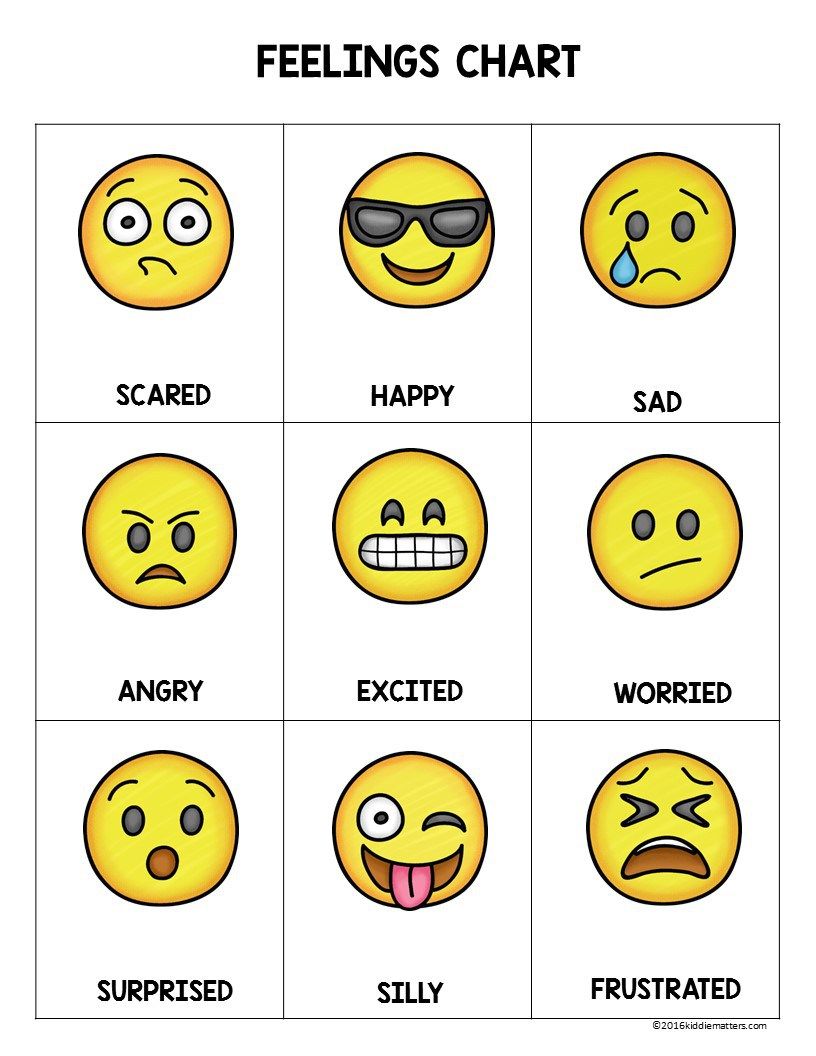 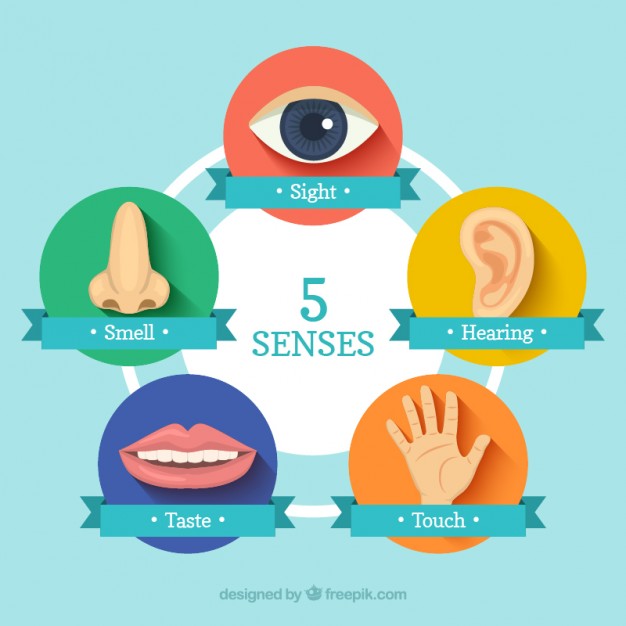 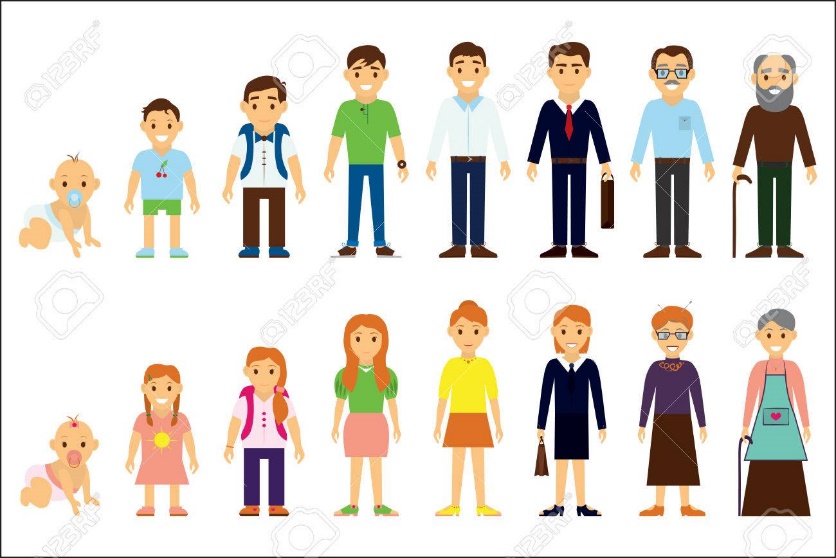 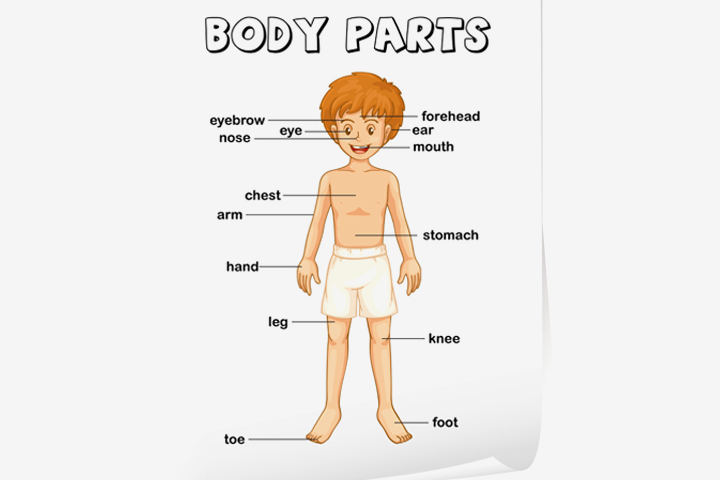 Key VocabularyKey VocabularyHumansA man, woman or child that is different to animals. BodyPhysical parts of us including head, arms and legs. SensesWhat we use to understand the world. SkeletonThe frame of bones supporting our body. GermsA very small living thing that can make you ill. Family A group of people who share a bond. 